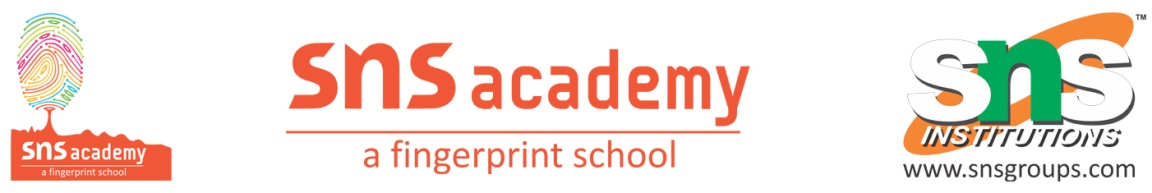 Grade:6           Revision Test 2PortionsQualityColonel FazackerleyLetter WritingGrammar-Conjunction, PrepositionAnswer the Following Questions (12 marks)What did Gessler feel about the big firms?The process of getting Gessler to make shoes was as meticulous as his creation. Do you agree with this statement? How do you understand that Gessler was passionate about his job?What did the colonel feel why he could not call back the GhostA. Write a letter to your class teacher requesting her/ him for 5 days leave. (7 Marks)Or               B. Write a letter to your friend inviting her/him for the   celebration of your birthday party.Fill in the blanks with the preposition. (3 marks)   Parmod will see you _________ Monday __________ 11.00 am.They went _____________ the river.Fill in the blanks with the conjunctions (3 marks)Sam ___________ bought some dresses _______ picked up a bouquet of roses.Sita closed the window _______ the smoke had already come in.You made your shirt dirty ________ you have to wash it.